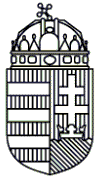 HAJDÚ-BIHAR MEGYEI BÜNTETÉS-VÉGREHAJTÁSI INTÉZETPÁLYÁZATI FELHÍVÁSA Hajdú-Bihar Megyei Büntetés-végrehajtási Intézet Parancsnoka pályázatot hirdet körlet felügyelői beosztás betöltésére határozatlan időtartamú hivatásos szolgálati jogviszonyban az alábbi feltételekkel.Foglalkoztatás jellege: teljes munkaidős.Munkavégzés helye: Hajdú-Bihar Megyei Büntetés-végrehajtási Intézet			 4024 Debrecen, Iparkamara u. 1.Pályázati feltételek: magyar állampolgárság,állandó belföldi lakóhely,betöltött 18. életév, továbbá a hivatásos szolgálat – pályázóra nézve irányadó - felső korhatáránál legalább 10 évvel alacsonyabb életkor,középfokú állami iskolai végzettség,egészségi, pszichológiai, fizikai alkalmasság,kifogástalan életvitel, illetve az erre irányuló ellenőrzés vállalása a szolgálati viszony létesítését megelőzően, illetve a szolgálati viszony fennállása alatt.A pályázat elbírálásánál előnyt jelent:alapfokú büntetés-végrehajtási szaktanfolyami végzettség,büntetés-végrehajtási szakmai tapasztalat.Beosztáshoz tartozó főbb feladatok:a házirend szabályainak megkövetelése, a napirendi feladatok végrehajtása, fogvatartottakkal való betartatása,fogvatartottak napi tevékenységének irányítása, felügyelete, ellenőrzésea felügyeletére bízott körletrész, zárka, lakó- és egyéb helyiségek ajtóinak a szolgálati utasítás szerinti zárva tartása,a napirendben meghatározott esetekben és a szolgálati elöljáró utasítása alapján a fogvatartott részlegen való elhelyezése, illetve részlegről történő kiadása,a meghatározott biztonsági intézkedések végrehajtása, azok előírtak szerinti dokumentálása,fogvatartás rendjét, biztonságát veszélyeztető cselekmény elkövetésének megakadályozása,  biztonsági szemle és biztonsági vizsgálat végrehajtásában történő részvétel, rendszeresített szolgálati okmányok és nyilvántartások pontos vezetése,ismerje a szakmai tevékenységét érintő jogszabályokat, valamint a szerv belső normáit, folyamatosan törekedjen a korszerű szakmai ismertek elsajátítására, megőrzésére, gyarapítására, feladatellátása során ezek felhasználásával, legjobb tudása szerint eljárva.Illetmény: A rendvédelmi feladatokat ellátó szervek hivatásos állományának szolgálati jogviszonyáról szóló 2015. évi XLII. törvény alapján a Tiszthelyettesi besorolási osztály B besorolási kategória szerint. Egyéb juttatások, támogatások: választható béren kívüli juttatás, ruházati utánpótlási ellátmány, lakhatási támogatás, munkába járás költségtérítése.Munkarend: vezényléses, illetve váltásos szolgálatteljesítési időrendszer.A pályázathoz kérjük mellékelni: a legfontosabb személyes adatokat tartalmazó részletes szakmai önéletrajzot (korábbi munkahelyek, munkakörök feltüntetésével),meglévő állami iskolai, szakmai, illetve egyéb képzettségeket, idegen nyelv ismeretét igazoló okiratok másolatát, motivációs levelet,hozzájárulói nyilatkozatot arra vonatkozóan, hogy a pályázati anyagot az elbírálásban résztvevők megismerhetik.A pályázat benyújtásának határideje: folyamatosA beosztás nyertes pályázat esetén azonnal, illetve áthelyezés esetén az állományilletékes parancsnok által meghatározott időponttól tölthető be, civil jelentkező esetén az alkalmazási feltételek teljesülését követően.  A pályázatokat – a Hajdú-Bihar Megyei Büntetés-végrehajtási Intézet parancsnokához, Pancsusák Sándor Péter bv. ezredesnek címezve - postai úton 4002 Debrecen, Pf.: 48. címre vagy elektronikusan a debrecen.uk@bv.gov.hu e-mail címre kell benyújtani. A benyújtott pályázatokat az általam kijelölt bizottság bírálja el, melynek eredményéről a pályázót írásban értesítem.A pályázattal kapcsolatban bővebb felvilágosítás a Személyügyi és Szociális Osztályon az 52/526-226-os (NTG: 113-1500) telefonszámon vagy a Biztonsági Osztályon az 52/526-210-es (NTG: 113-2200) telefonszámon kérhető.						       Pancsusák Sándor Péter bv. ezredes							büntetés-végrehajtási tanácsos                                                                                           parancsnok